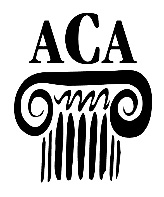 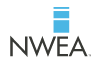 Grade Level Proficiency Norms for MAP Tests (based on 2015 National Norms)ReadingK1234567891011Fall141.0160.7174.7188.3198.2205.7211.0214.4217.2220.2220.4222.6Winter151.3171.5184.2195.6203.6209.8214.2216.9219.1221.3221.0222.7Spring158.1177.5188.7198.6205.9211.8215.8218.2220.1221.9221.2222.3MathematicsK1234567891011Fall140.0162.4176.9190.4201.9211.4217.6222.6226.3230.3230.1233.3Winter151.5173.8186.4198.2208.7217.2222.1226.1229.1232.2231.5234.4Spring159.1180.8192.1203.4213.5221.4225.3228.6230.9233.4232.4235.0General ScienceK1234567891011Falln/an/an/a187.5194.6200.2204.3207.2210.3n/an/an/aWintern/an/an/a192.6198.7203.7207.1209.5212.3n/an/an/aSpringn/an/an/a195.4201.0205.7208.6210.9213.5n/an/an/aLanguage UsageK1234567891011Falln/an/a174.5189.4198.8205.6210.7214.0216.2218.4218.9221.5Wintern/an/a184.9196.8204.4209.7213.9216.5218.1219.7219.7222.1Springn/an/a189.7200.0206.7211.5215.3217.6219.0220.4220.1220.1